                                                                                                         Додаток                                                                                                            до рішення виконкому                                                                                           міської ради                                                                                                  від 11.03.2015 №ПРОЕКТ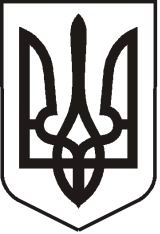 УКРАЇНАЛУГАНСЬКА  ОБЛАСТЬПОПАСНЯНСЬКИЙ  РАЙОН
ПОПАСНЯНСЬКА  МІСЬКА  РАДАШОСТОГО   СКЛИКАННЯШІСТДЕСЯТ ПЕРША СЕСІЯРIШЕННЯ12 березня  2015  року                   м. Попасна	                                 №   Про міський бюджет на  2015 рікУ відповідності до пункту 23 статті 26 Закону України «Про місцеве самоврядування в Україні»,  статей 14, 21-24, 63, 69-77, 88, 91, 96, 101 Бюджетного кодексу України, Закону України «Про Державний бюджет України на 2015 рік», рішення сесії районної ради від 23.01.2014  № 42/  «Про районний бюджет на 2015 рік», враховуючи рішення виконавчого комітету Попаснянської міської ради від 11.03.2015 №  «Про  схвалення проекту рішення міської ради «Про міський  бюджет на 2015 рік»,   Попаснянська міська рада ВИРІШИЛАВизначити на 2015 рік:-  загальний обсяг доходів міського бюджету у сумі  8 351,111 тис. грн.  Обсяг доходів загального фонду бюджету визначити у  сумі 8067,011 тис. грн., спеціального фонду бюджету  284,1 тис. грн. згідно з додатком 1  цього рішення;-  загальний обсяг видатків міського бюджету  у сумі   8 351,111 тис. грн., у тому числі  обсяг видатків загального фонду у  сумі 6 978,377 тис. грн., та видатків спеціального фонду  у сумі 1 372,734тис. грн. згідно з додатком  2 цього рішення;- профіцит загального фонду міського бюджету у сумі 1088,634 тис грн., напрямком використання якого визначити передачу коштів із загального фонду бюджету до бюджету розвитку (спеціального фонду) згідно з додатком 4 цього рішення;- дефіцит спеціального фонду міського бюджету у сумі 1 088,634 тис грн., джерелом покриття якого визначити надходження коштів із загального фонду до бюджету розвитку (спеціального фонду) згідно з додатком 4 цього рішення.  2. Визначити розмір оборотного касового залишку бюджетних коштів міського бюджету  у сумі 50,0 тис. грн.  3. Затвердити обсяг міжбюджетних трансфертів  на 2015 рік згідно з додатком 3 цього рішення.  4. Установити обсяг резервного фонду міського бюджету на 2015 рік у сумі 50,0 тис. грн. Установити, що використання коштів резервного фонду здійснюється за рішенням виконавчого комітету Попаснянської міської ради з подальшим затвердженням цих видатків у встановленому порядку.  5. Затвердити  перелік захищених статей видатків загального фонду  міського бюджету на 2015 рік за їх економічною структурою:    оплата праці працівників бюджетних установ;    нарахування на заробітну плату;    придбання медикаментів та перев’язувальних матеріалів;    забезпечення продуктами харчування;    оплата комунальних послуг та енергоносіїв;    поточні трансферти населенню;    поточні трансферти місцевим бюджетам.    6. Затвердити перелік об'єктів (додаток 5), фінансування яких буде здійснено за рахунок коштів бюджету розвитку.   7. Затвердити згідно із переліком в складі видатків міського бюджету кошти на реалізацію місцевих програм на загальну суму 2033,286 тис. грн. (додаток  6).   8. Розпорядникам коштів міського бюджету  забезпечити в  першочерговому порядку потребу в коштах на оплату праці працівників бюджетних установ відповідно до встановлених законодавством України умов оплати праці та розміру мінімальної заробітної плати; на проведення розрахунків за електричну енергію  та теплову енергію, водопостачання, водовідведення та послуги зв’язку, які споживаються бюджетними установами. Затвердити ліміти споживання  енергоносіїв у натуральних показниках для кожної  бюджетної установи, виходячи з обсягів відповідних бюджетних асигнувань.     9. Установити, що комунальні унітарні підприємства та їх об’єднання сплачують до загального фонду міського бюджету частину чистого прибутку (доходу) у розмірі 3 %.  Частина прибутку (доходу) сплачується до міського бюджету наростаючим підсумком  щоквартальної фінансово-господарської діяльності у 2015 році у строки, встановлені для сплати податку на прибуток підприємств.     10. Виконавчому комітету Попаснянської міської ради  здійснювати протягом 2015 року:     10.1  Перерозподіл обсягів міжбюджетних трансфертів за погодженням з постійною комісією міської ради з питань бюджету, фінансів, регіональних зв’язків та комунальної власності у відповідності із фактичними зобов'язаннями щодо здійснення видатків за рахунок цих трансфертів та  у разі здійснення Управлінням фінансів Попаснянської райдержадміністрації перерозподілу загального обсягу трансфертів між їх видами, з послідуючим затвердженням внесених змін міською радою у встановленому порядку під час внесення змін до міського бюджету або затвердження звіту про його виконання;    10.2  Перерозподіл та  отримання міжбюджетних трансфертів від місцевих бюджетів відповідно до укладених угод, за погодженням з постійною комісією міської ради  з питань бюджету, фінансів, регіональних зв’язків та комунальної власності з послідуючим затвердженням внесених змін міською радою у встановленому порядку під час внесення змін до міського бюджету  або затвердження звіту про його виконання.11. При внесенні змін до бюджетної класифікації надати право виконкому Попаснянської міської ради здійснювати відповідне коригування додатків до рішення про бюджет.           12. Відповідно до статей 43 та 73 Бюджетного Кодексу України надати право Виконавчому комітету Попаснянської міської ради в особі міського голови, а у разі його відсутності - в особі заступника міського голови,  у 2015 році отримувати в органах Державної казначейської служби України у порядку, визначеному Кабінетом Міністрів України, позики на покриття тимчасових касових розривів місцевого бюджету, пов’язаних із забезпеченням захищених видатків загального фонду, в межах поточного бюджетного періоду за рахунок коштів єдиного казначейського рахунку на договірних умовах без нарахування відсотків за користування цими коштами з обов’язковим їх поверненням до кінця поточного бюджетного періоду.              13. Додатки 1-6  до цього рішення є його невід’ємною частиною.14.  Це рішення вводиться в дію з 1 січня 2015 року.15. Контроль за виконанням даного рішення покласти на постійну комісію міської ради з  питань бюджету, фінансів, регіональних зв’язків та комунальної власності.Міський голова                                                         Ю.І.Онищенко Підготувала: Гончаренко, 21737